IB PreHL Rational Function IB Questions					Name: __________________________										Period:________1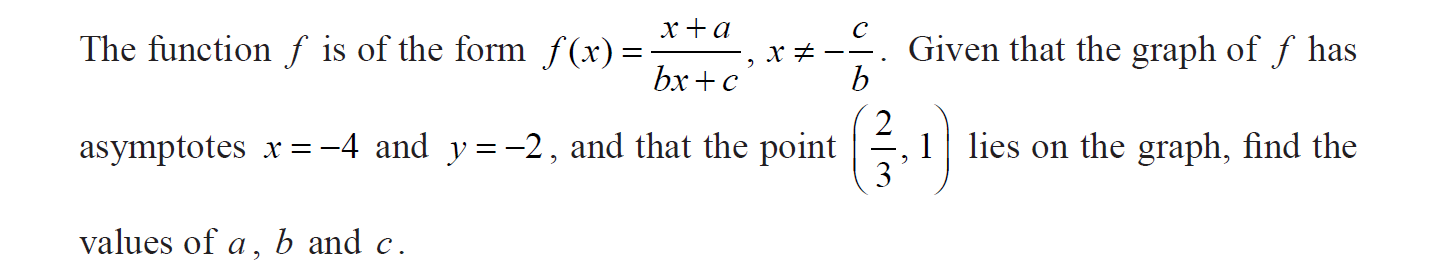 2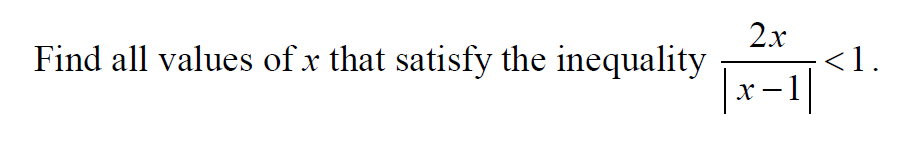 3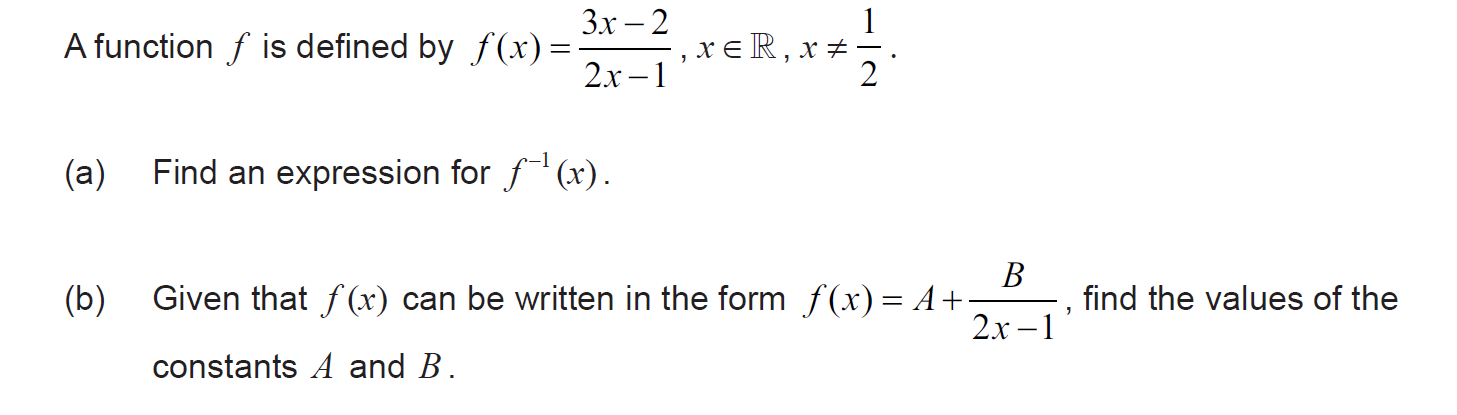 4Use Cal4Use Cal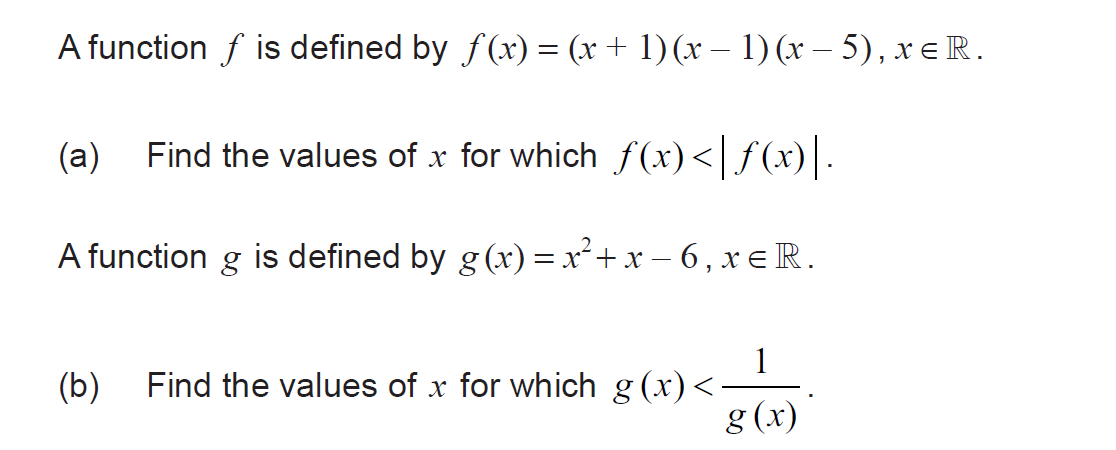 5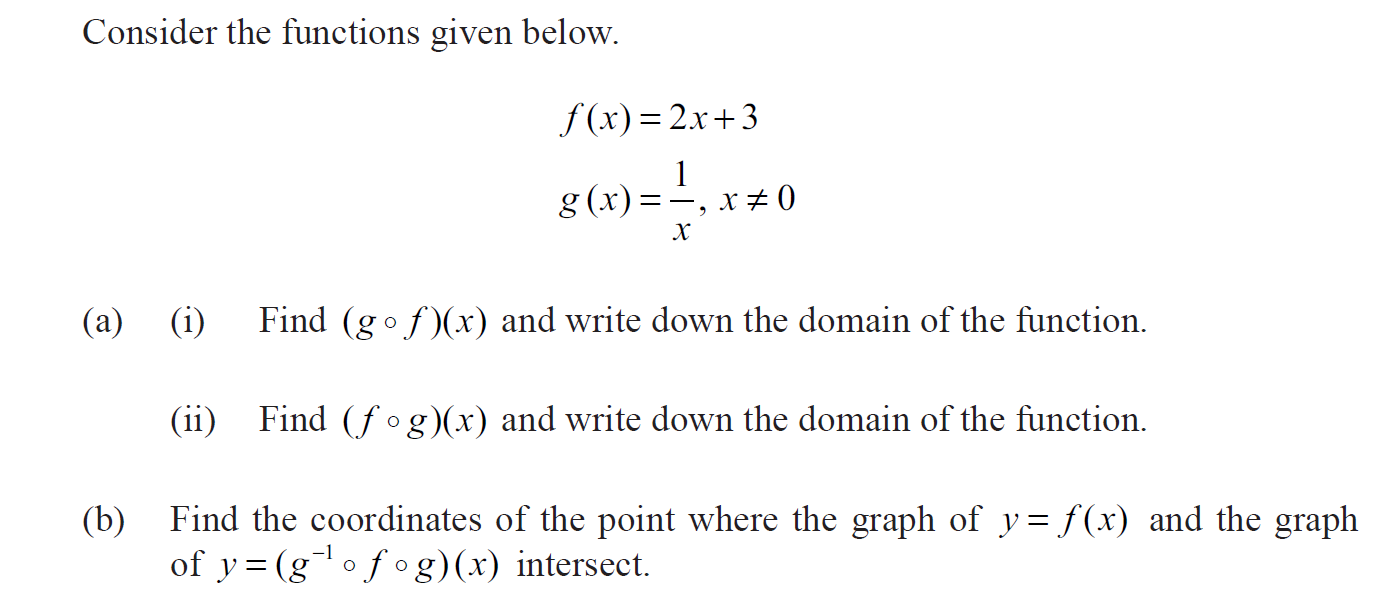 6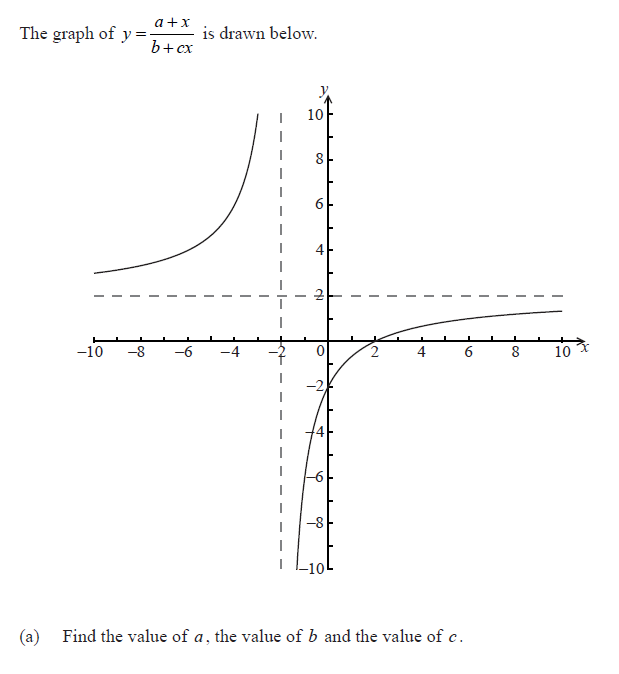 